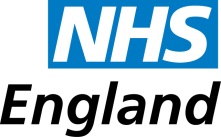 Feedback FormNHS England aims to make its statistics accessible, useful and appropriate for the needs of users. We welcome feedback and comments on this publication. Please complete all the questions below.Information about youQ1. What is your role, for which you need to use these statistics? (select all that apply)		NHS England or other health related body		Department of Health		Other Government department or organisation		Patient		Academic		Media		General PublicQ2. Have you used these statistics before?		Yes, more than once before		Yes, once before		No.	Using the statisticsQ3. What are you using the statistics for? (enter text in the box below)Q4. How useful are these statistics in meeting your needs?		Very useful		Quite useful		Not very useful		Not at all useful		Don’t know yetImproving the statisticsQ5. How could the statistics be improved? (enter text in the box below)Q6. What other information would have been useful to you?Accessing the statisticsQ7. How easy was it to navigate around the Diagnostic Waiting Times and Activity website pages?		Very easy		Quite easy		Not very easyAdditional comments:Q8. How easy was it to find what you were looking for?		Very easy		Quite easy		Not very easyAdditional comments:Understanding the statisticsQ9. Once you found the statistics, how easy was it to understand them?		Very easy		Quite easy		Not very easyAdditional comments:Q10. Did you understand how the figures were calculated?		Understood fully		Understood as much as I needed to		Didn’t understand as much as I needed toAdditional comments:Q11. Did you have a clear understanding of the quality or trustworthiness of the figures?		Understood fully		Understood as much as I needed to		Didn’t understand as much as I needed toAdditional comments:Thank you for completing this survey, your feedback is very valuable.Please email your completed form to: Unify2@dh.gsi.gov.uk(Or post to: Paul Steele, Room 8E10, Quarry House, Quarry Hill, Leeds, LS2 7UE)